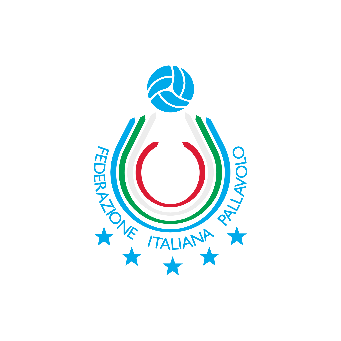 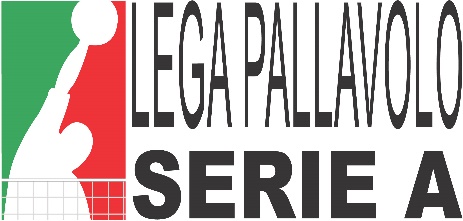 80°Campionato diPallavolo MaschileSerie A Credem Banca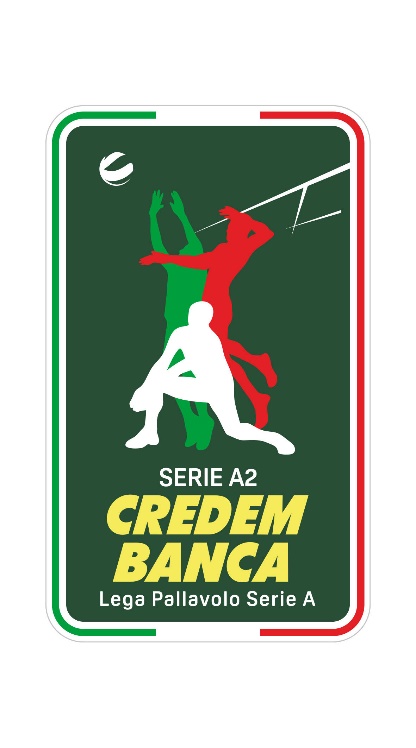 Calendario Ufficiale2024/25Calendario Serie A2 Credem Banca 2024/25Giornata 1 
Andata 6 Ottobre 2024 - Ritorno 26 Dicembre 2024
Emma Villas Siena - Evolution Green Aversa
Consar Ravenna - Virtus Volley Fano
Tinet Prata di Pordenone - Conad Reggio Emilia
Gruppo Consoli Sferc Brescia - Acqua S Bernardo Cuneo
Campi Reali Cantù - Delta Group Porto Viro
Banca Macerata - Abba Pineto
OmiFer Palmi - Cosedil Aci CastelloGiornata 2 
Andata 13 Ottobre 2024 - Ritorno 29 Dicembre 2024
Cosedil Aci Castello - Gruppo Consoli Sferc Brescia
Acqua S Bernardo Cuneo - Campi Reali Cantù
Delta Group Porto Viro - Tinet Prata di Pordenone
Evolution Green Aversa - OmiFer Palmi
Conad Reggio Emilia - Consar Ravenna
Abba Pineto - Emma Villas Siena
Virtus Volley Fano - Banca MacerataGiornata 3 
Andata 20 Ottobre 2024 - Ritorno 6 Gennaio 2025
Acqua S Bernardo Cuneo - Delta Group Porto Viro
Consar Ravenna - Emma Villas Siena
Gruppo Consoli Sferc Brescia - Conad Reggio Emilia
Campi Reali Cantù - Virtus Volley Fano
Evolution Green Aversa - Abba Pineto
Banca Macerata - Cosedil Aci Castello
OmiFer Palmi - Tinet Prata di PordenoneGiornata 4 
Andata 27 Ottobre 2024 - Ritorno 12 Gennaio 2025
Cosedil Aci Castello - Campi Reali Cantù
Emma Villas Siena - Gruppo Consoli Sferc Brescia
Tinet Prata di Pordenone - Consar Ravenna
Delta Group Porto Viro - Abba Pineto
Conad Reggio Emilia - Evolution Green Aversa
Virtus Volley Fano - Acqua S Bernardo Cuneo
OmiFer Palmi - Banca MacerataGiornata 5 
Andata 31 Ottobre 2024 - Ritorno 19 Gennaio 2025
Acqua S Bernardo Cuneo - Conad Reggio Emilia
Consar Ravenna - Delta Group Porto Viro
Gruppo Consoli Sferc Brescia - Tinet Prata di Pordenone
Campi Reali Cantù - OmiFer Palmi
Evolution Green Aversa - Cosedil Aci Castello
Abba Pineto - Virtus Volley Fano
Banca Macerata - Emma Villas SienaGiornata 6 
Andata 3 Novembre 2024 - Ritorno 26 Gennaio 2025
Cosedil Aci Castello - Abba Pineto
Emma Villas Siena - Acqua S Bernardo Cuneo
Tinet Prata di Pordenone - Campi Reali Cantù
Delta Group Porto Viro - Evolution Green Aversa
Conad Reggio Emilia - Banca Macerata
Virtus Volley Fano - Gruppo Consoli Sferc Brescia
OmiFer Palmi - Consar RavennaGiornata 7 
Andata 10 Novembre 2024 - Ritorno 2 Febbraio 2025
Acqua S Bernardo Cuneo - Cosedil Aci Castello
Emma Villas Siena - Delta Group Porto Viro
Gruppo Consoli Sferc Brescia - OmiFer Palmi
Evolution Green Aversa - Consar Ravenna
Conad Reggio Emilia - Virtus Volley Fano
Abba Pineto - Tinet Prata di Pordenone
Banca Macerata - Campi Reali CantùGiornata 8 
Andata 17 Novembre 2024 - Ritorno 9 Febbraio 2025
Cosedil Aci Castello - Conad Reggio Emilia
Consar Ravenna - Gruppo Consoli Sferc Brescia
Tinet Prata di Pordenone - Emma Villas Siena
Delta Group Porto Viro - Virtus Volley Fano
Campi Reali Cantù - Abba Pineto
Evolution Green Aversa - Banca Macerata
OmiFer Palmi - Acqua S Bernardo CuneoGiornata 9 
Andata 24 Novembre 2024 - Ritorno 16 Febbraio 2025
Acqua S Bernardo Cuneo - Tinet Prata di Pordenone
Emma Villas Siena - Cosedil Aci Castello
Gruppo Consoli Sferc Brescia - Evolution Green Aversa
Delta Group Porto Viro - Banca Macerata
Conad Reggio Emilia - Campi Reali Cantù
Abba Pineto - Consar Ravenna
Virtus Volley Fano - OmiFer PalmiGiornata 10 
Andata 1 Dicembre 2024 - Ritorno 23 Febbraio 2025
Cosedil Aci Castello - Tinet Prata di Pordenone
Consar Ravenna - Acqua S Bernardo Cuneo
Campi Reali Cantù - Emma Villas Siena
Evolution Green Aversa - Virtus Volley Fano
Abba Pineto - Conad Reggio Emilia
Banca Macerata - Gruppo Consoli Sferc Brescia
OmiFer Palmi - Delta Group Porto ViroGiornata 11 
Andata 8 Dicembre 2024 - Ritorno 2 Marzo 2025
Acqua S Bernardo Cuneo - Banca Macerata
Emma Villas Siena - OmiFer Palmi
Consar Ravenna - Campi Reali Cantù
Tinet Prata di Pordenone - Evolution Green Aversa
Gruppo Consoli Sferc Brescia - Abba Pineto
Delta Group Porto Viro - Conad Reggio Emilia
Virtus Volley Fano - Cosedil Aci CastelloGiornata 12 
Andata 15 Dicembre 2024 - Ritorno 9 Marzo 2025
Cosedil Aci Castello - Consar Ravenna
Gruppo Consoli Sferc Brescia - Delta Group Porto Viro
Evolution Green Aversa - Campi Reali Cantù
Conad Reggio Emilia - OmiFer Palmi
Abba Pineto - Acqua S Bernardo Cuneo
Banca Macerata - Tinet Prata di Pordenone
Virtus Volley Fano - Emma Villas SienaGiornata 13 
Andata 22 Dicembre 2024 - Ritorno 16 Marzo 2025
Acqua S Bernardo Cuneo - Evolution Green Aversa
Emma Villas Siena - Conad Reggio Emilia
Consar Ravenna - Banca Macerata
Tinet Prata di Pordenone - Virtus Volley Fano
Delta Group Porto Viro - Cosedil Aci Castello
Campi Reali Cantù - Gruppo Consoli Sferc Brescia
OmiFer Palmi - Abba Pineto